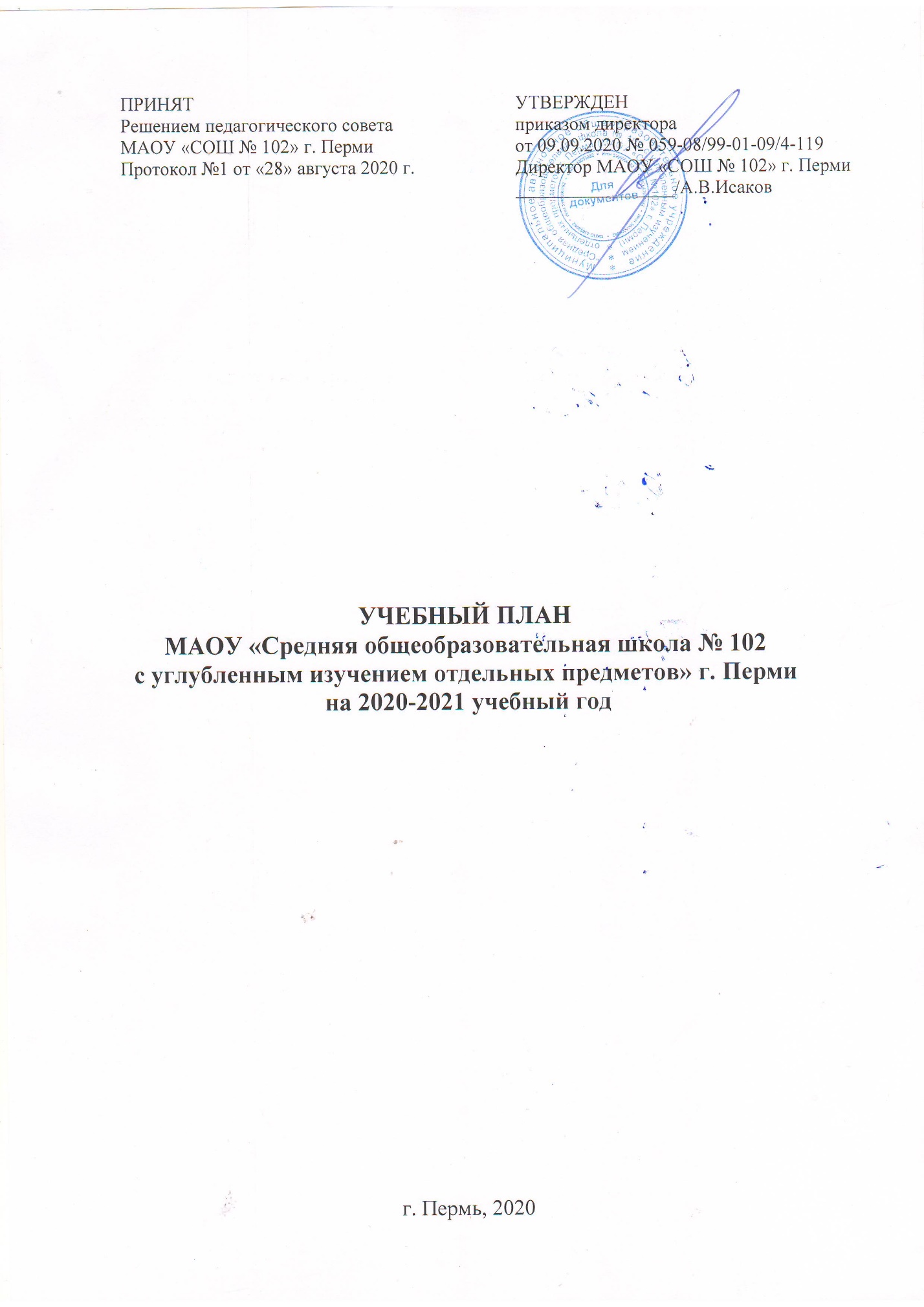                                         ПОЯСНИТЕЛЬНАЯ ЗАПИСКАНАЧАЛЬНОЕ ОБЩЕЕ ОБРАЗОВАНИЕУчебный план начальных классов является основной составляющей образовательной программы начальной школы и соответствует главным целевым установкам: - обеспечить познавательную мотивацию и интересы учащихся, готовность и способность к сотрудничеству и совместной деятельности ученика с учителем и одноклассниками;- формировать основы нравственного поведения, определяющего отношения личности с обществом и окружающими людьми. - создать условия для целостного развития личности младшего школьника, обладающей основными навыками самостоятельной учебной деятельности, объемом знаний в соответствии со стандартами второго  поколения  и начальным уровнем социально-экономической компетентности, основами личной гигиены и здорового образа жизни. Учебный план ориентирован на четырёхлетний нормативный срок освоения образовательных программ начального общего образования. С учётом особенностей индивидуальности школьника и в целях развития личности за основу взяты учебные планы начальной школы, работающей по дидактическим системам  «Перспектива» (1А,Б,В,Г,Д,2А,Б,В,Г,Д,3А,Б,В,Г,Д,Е,4А,Б,В,Д,Е,Ж), «Школа России» (1Е,1Ж,2Е,2Ж,3Ж,4Г). Учебный план для 1-4 классов МАОУ «СОШ №102» на 2020-2021 учебный год составлен на основе нового Федерального государственного образовательного стандарта начального общего образования (приказ МО и НРФ от 06.10.2009г. № 373). Для 1-4-х классов школы выбран первый вариант базисного учебного плана.Продолжительность учебного года в 1-х классах составляет 33 недели, во 2-4 классах 34 недели. Уроки имеют продолжительность – в 1-х классах 35 минут (1 полугодие), 45 минут (2 полугодие), в остальных классах – 45 минут, 1-4 классы работают в пятидневном режиме. Промежуточный контроль знаний - контроль результативности обучения школьника, осуществляемый по четвертям, комплексная контрольная работа в конце года. Объем домашних заданий (по всем предметам) должен быть таким, чтобы затраты времени на его выполнение не превышали (в астрономических часах): во 2 - 3 классах - 1,5 ч., в 4 - классах - 2 ч В соответствии с Базисным учебным планом со 2 класса введен иностранный язык (2 часа в неделю), деление на группы.          В результате изучения курса «Окружающий мир» у учащихся закладывается фундамент экологической и культурологической грамотности, формируются элементарные нормы адекватного природо - и культуросообразного поведения в окружающей природной и социальной среде.В I-IV-х классах изучение информационных и коммуникационных технологий интегрировано в школьные образовательные дисциплины, предполагается освоение ИКТ в ходе их использования. Часть учебного плана, формируемая участниками образовательного процесса, используется на введение учебных курсов, обеспечивающих реализацию индивидуальных интересов обучающихся. В соответствии с Приказом МО РФ «О внесении изменений в федеральный базисный план и примерные учебные планы для образовательных учреждений РФ, реализующих программы общего образования, утвержденные приказом МО РФ от 9 марта 2004 г № 1332» (30.08.2010 г. № 889) в учебный план введен третий час физической культуры. Третий час учебного предмета "Физическая культура" использовать на увеличение двигательной активности и развитие физических качеств обучающихся, внедрение современных систем физического воспитания.В учебный план 4-х в соответствии с Приказом МО РФ от 1 февраля 2012г. № 74 введен учебный курс «Основы религиозных культур и светской этики 1 час в неделю в течение всего учебного года.(5-и дневная учебная неделя) ОСНОВНОЕ ОБЩЕЕ ОБРАЗОВАНИЕУчебный план образовательных учреждений Российской Федерации, реализующих основную образовательную программу основного общего образования, определяет общие рамки отбора содержания основного общего образования, разработки требований к его усвоению и организации образовательного процесса, а также выступает в качестве одного из основных механизмов его реализации. Учебный план:— фиксирует максимальный объём учебной нагрузки обучающихся;— определяет (регламентирует) перечень учебных предметов, курсов и время, отводимое на их освоение и организацию;— распределяет учебные предметы, курсы по классам и учебным годам. Учебный план состоит из двух частей: обязательной части и части, формируемой участниками образовательных отношений.Обязательная часть учебного плана определяет состав учебных предметов, обязательных предметных областей и учебное время, отводимое на их изучение по классам (годам) обучения.Часть учебного плана, формируемая участниками образовательных отношений, определяет содержание образования, обеспечивающего реализацию интересов и потребностей обучающихся, их родителей (законных представителей), образовательной организации, учредителя образовательной организации.Время, отводимое на данную часть базисного учебного плана, используется на:— увеличение учебных часов, предусмотренных на изучение отдельных предметов обязательной части;— введение специально разработанных учебных курсов, обеспечивающих интересы и потребности участников образовательного процесса.Для развития потенциала одарённых и талантливых детей с участием самих обучающихся и их семей в соответствии с локальными документами школы формируется индивидуальная траектория развития учащегося (содержание дисциплин, курсов, модулей, темп и формы образования). Реализация индивидуальных учебных планов может быть организована в том числе с помощью дистанционных технологий. При проведении занятий по иностранному языку (5—9 кл.), технологии (5—8 кл.) осуществляется деление классов на две группы при наполняемости 25 и более человек.        Учебный план основного общего образования составлен в соответствии со следующими нормативно-правовыми документами:- Федеральным законом от 29.12.2012 № 273-ФЗ «Об образовании в Российской Федерации» в редакции от 02.03.2016г.; - Федеральным государственным образовательным стандартом основного общего образования, утвержденным приказом Министерства образования и науки Российской Федерации от «17» декабря 2010 г. № 1897;         - Примерной основной образовательной программой основного общего образования, одобреннной решением федерального учебно-методического объединения по общему образованию, протокол от 08.04.2015 N 1/15) (ред. от 04.02.2020); КонсультантПлюс;       -Санитарно-эпидемиологическими правилами и нормативами «Гигиенические требования к условиям обучения в общеобразовательных учреждениях. СанПиН 2.4.2.2821-10»;-Уставом школы;- Программой развития школы «Петролеум+».       Целью  деятельности ОУ является обеспечение развития  личности обучающихся на основе усвоения общеобразовательных программ, обеспечивающих дополнительную (углублённую) подготовку, создание основы для осознанного выбора индивидуального образовательного маршрута, формирование личностных качеств учащихся, способности к самовоспитанию в соответствии с общечеловеческими, нравственными и культурными нормами.Основное общее образование обеспечивает условия становления и формирования личности обучающегося, его склонностей, интересов и способностей к профессиональному и социальному самоопределению. В дополнение к обязательным предметам вводятся предметы по выбору самих обучающихся и родителей, направленные на реализацию интересов, способностей и возможностей личности. Основное общее образование является базой для получения среднего общего образования, среднего профессионального образования.Учебный план основного общего образования ориентирован на 5-летний нормативный период освоения образовательных программ основного общего образования, составлен с учётом потребностей каждого класса в параллели основного общего образования.Продолжительность учебного года в 5-9 классах составляет 34 недели, продолжительность учебной недели учащихся 5 классов - 5 дней, продолжительность учебной недели учащихся 6-9 классов - 6 дней, продолжительность урока - 45 минут в первую смену, во вторую смену – 40 минут. Продолжительность каникул в течение учебного года – не менее 30 дней.Часть, формируемая участниками образовательных отношений, определяет содержание образования, обеспечивающего реализацию интересов и потребностей обучающихся и их родителей, а также целей и задач инновационной программы развития «Петролеум+».В 5-х классах эта часть представлена углубленным изучением русского языка (+1час),  - в 6-х классах - углубленным изучением русского языка, введением модуля «Краеведение» (+1ч) в рамках предмета «География», введением курса «Введение в физику» в целях пропедевтики углубленного изучения предмета «Физика» в 7-9 классах;      -  в 7-х классах - углубленным изучением русского языка (+ 1 час) в составе класса, углубленным изучением математики (+ 2часа) в составе группы, введением предмета «Введение в химию. Вещество» в целях пропедевтики углубленного изучения предмета «Химия»- в 8-9 классах, усилением прикладной направленности базового уровня изучения предмета «Алгебра» (+ 1 час). С целью реализации ФГОС в 5-9 классах введен модуль «Родной русский язык» в рамках курса «Русский язык» (17ч ); в 9 классе введен второй иностранный язык (немецкий) как элективный пропедевтический курс, 34часа. Решение об изучении второго иностранного языка    принимают родители обучающихся.        Также часть, формируемая участниками образовательных отношений, направлена на создание условий для расширения пространства выбора, пробы возможностей в разных сферах учебной деятельности и создания условий для профильного самоопределения, компетентного выбора дальнейшего варианта продолжения образования. Она представлена системой курсов по выбору, краткосрочных практико-ориентированных курсов по направлению «Петролеум+»: “Петролеум -это интересно” (1кл),“Путешествие нефтяной капли” (2кл), Первичное макетирование (3 кл), Макетирование(4кл), «Я исследую. Индустриальный район» (5 кл), «Я исследователь. Химия вокруг нас» (6 кл), «Я исследую. Пермь». (6 кл), «Личный бренд» (7 кл»), «Речевой тренинг «Говорю уверенно!» (9 кл.)	В 8-9 классах часы части, формируемой участниками образовательных отношений,  используются  на углубленное изучение алгебры (дополнительно 3 часа), русского языка (дополнительно 1 час),  географии (дополнительно 2 часа), химии (дополнительно 2 часа), обществознания (дополнительно 1 час), углубленное  изучение данных предметов ведется в группах временного состава учащихся. 	В 8-9 классах добавлен во всех классах один час на алгебру с целью усиления прикладной направленности курса и подготовки к государственной итоговой аттестации. Часы также отводятся на создание условий для расширения пространства выбора, пробы возможностей в разных сферах деятельности и организации предпрофильной подготовки.  Это система различных курсов по выбору, краткосрочных практико-ориентированных курсов, профессиональных проб, групповых и индивидуальных занятий, способствующих личностному и профессиональному самоопределению обучающихся в рамках уникальной школы «Петролеум+». Промежуточная   аттестация в 5-7 классах проводится по русскому языку и математике в форме контрольной работы, по остальным предметам учебного плана выставляется средняя отметка, исходя из отметок по частям образовательной программы за четверть. Промежуточная аттестация в 8 классах проводится в форме экзамена по русскому языку и математике и двум предметам по выбору учащегося, один из них - предмет углубленного изучения, по остальным предметам учебного плана выставляется средняя отметка, исходя из отметок по частям образовательной программы за четверть. 5 класс6 класс7 класс8 класс9 классСРЕДНЕЕ ОБЩЕЕ ОБРАЗОВАНИЕУчебный план составлен в соответствии со следующими нормативно-правовыми документами:Федеральным законом от 29.12.2012 № 273-ФЗ «Об образовании в Российской Федерации» в редакции от 02.03.2016г;  "Примерной основной образовательной программой среднего общего образования"(одобрена решением федерального учебно-методического объединения по общему образованию, протокол от 28.06.2016 N 2/16-з); Санитарно-эпидемиологическими правилами и нормативами «Гигиенические требования к условиям обучения в общеобразовательных учреждениях. СанПиН 2.4.2.2821-10»;Приказом Министерства образования и науки Российской Федерации РФ от 30 августа 2013 г. № 1015 «Об утверждении порядка организации и осуществления образовательной деятельности по основным общеобразовательным программам – образовательным программам начального общего, основного общего и среднего общего образования»;Приказом Министерства образования и науки Российской Федерации РФ от 07 июня 2017 года № 506 «О внесении изменений в федеральный компонент государственных образовательных стандартов начального общего, основного общего и среднего (полного) общего образования», утвержденный приказом Министерства образования РФ от 5 марта 2004 года № 1089.Уставом школы;Программой развития «Петролеум+». Продолжительность учебного года: 10-11 классы - 34 учебные недели.Продолжительность учебной недели– 6 дней. Продолжительность урока - 45 минут.Продолжительность каникул в течение учебного года – не менее 30 дней.Целью деятельности ОУ является обеспечение развития личности обучающихся на основе усвоения общеобразовательных программ, обеспечивающих дополнительную (углублённую) подготовку, создание основы для осознанного выбора и последующего освоения профессиональных образовательных программ, формирование личностных качеств учащихся, способности к самовоспитанию в соответствии с общечеловеческими, нравственными и культурными нормами.Среднее общее образование (10-11 классы)2.1. Среднее общее образование рассчитано на двухлетний срок освоения. Учебный план определяет количество учебных занятий за 2 года на одного обучающегося – не менее 2170 часов и не более 2590 часов (не более 37 часов в неделю). Учебный план направлен на реализацию общеобразовательных программ основного общего, среднего общего образования, на обеспечение профильной и дополнительной (углублённой) подготовки обучающихся по одному или нескольким предметам, а также целей и задач программы развития «Петролеум+».Учебный план составлен в соответствии с ФГОС СОО, в том числе с требованиями к результатам среднего общего образования, и сохраняет преемственность с примерной основной образовательной программой основного общего образования. с учетом индивидуальных образовательных траекторий учащихся и направлен на дифференциацию и индивидуализацию обучения, реализацию познавательных и личностных потребностей, на создание условий для самореализации посредством изучения учебных предметов на профильном и базовом уровне, обеспечивая освоение учащимися основных образовательных программ, установленных соответствующими государственными образовательными стандартами. Учащийся имеет право на обучение по индивидуальному учебному плану (далее – ИУП), в том числе на ускоренное обучение в пределах осваиваемой образовательной программы в порядке, установленном локальными нормативными актами; выбор факультативных (необязательных для данного уровня образования) и элективных (избираемых в обязательном порядке) учебных предметов, курсов, дисциплин (модулей) из перечня, предлагаемого ОУ (после получения основного общего образования); освоение наряду с учебными предметами, курсами, дисциплинами (модулями) по осваиваемой образовательной программе любых других учебных предметов, курсов, дисциплин (модулей), преподаваемых в ОУ, в установленном ею порядке, а также реализуемых в сетевой форме учебных предметов, курсов, дисциплин (модулей). Набор предметов инвариантной части ИУП соответствует набору предметов, обязательных для изучения в соответствии с ИУП учащихся формируется за счет выбора профильных предметов и набора спецкурсов, которые решают задачи углубления, расширения знания учебного предмета, входящего в учебный план. 2.4. С целью создания условий для формирования каждым учеником своего ИУП обучение по базовым предметам ведётся в профильных классах: технологический, естественно-научный, универсальный.2.5. Учебный план профиля обучения и индивидуальный учебный план должны содержать 11 (12) учебных предметов и предусматривать изучение не менее одного учебного предмета из каждой предметной области, определенной ФГОС. Общими для включения во все учебные планы являются учебные предметы: «Русский язык», «Литература», «Иностранный язык», «Математика: алгебра и начала математического анализа, геометрия», «Россия в мире», «Физическая культура», «Основы безопасности жизнедеятельности», «Астрономия». на базовом уровне могут изучаться «География», «Информатика и ИКТ», «Экономика», «Право»;на углублённом уровне - «Математика: алгебра и начала анализа, геометрия», «Обществознание», «Физика», «Информатика и ИКТ», «Биология», «Химия».Предмет «Русский язык» в 10 классе изучается на базовом уровне, в целях получения высоких результатов освоения образовательной программы среднего общего образования отводится 3 часа подготовки в неделю. Обучение ведётся дифференцированно в соответствии с уровнем подготовки учащихся.Обучение математике в 10 классе как на базовом, так и на углублённом уровне ведётся дифференцированно в соответствии с уровнем подготовки учащихся.Школа обеспечивает реализацию индивидуальных учебных планов трёх профилей обучения: естественно-научного, технологического, универсального. Учебный план технологического профиля содержит 4 предмета на углублённом уровне изучения: математику, физику, информатику, русский язык; естественно- научный профиль содержит 4 предмета на углублённом уровне изучения: математику, биологию, химию, русский язык;  универсальный профиль- 1-3 предмета: обществознание, математику, русский язык. В учебном плане предусмотрено выполнение обучающимися индивидуального проекта. Индивидуальный проект выполняется обучающимся самостоятельно под руководством учителя (тьютора) по выбранной теме в рамках одного или нескольких изучаемых учебных предметов, курсов в любой избранной области деятельности: познавательной, практической, учебно-исследовательской, социальной, художественно-творческой, иной. Индивидуальный проект выполняется обучающимся в течение одного года (10 класс) в рамках учебного времени, специально отведенного учебным планом. Промежуточная аттестация в 10 классах проводится по русскому языку и математике, по предметам углубленного изучения в форме экзамена, по литературе – в форме сочинения, по остальным предметам учебного плана выставляется средняя отметка исходя из отметок по частям образовательной программы.В рамках сформированных индивидуальных учебных планов (ИУП) в 11-х классах на профильном уровне изучаются предметы - химия (1 группа), математика (2 группы), обществознание (1 группа), физика (1 группа), география (1 группа), биология (1 группа), информатика (1 группа). С учетом выбора учащихся 11 классов за счет часов вариативной части в учебный план введены на базовом уровне предметы -   информатика и ИКТ, экономика, право, география.Часы  вариативной части  учебного плана   представлены  элективными  учебными курсами, обеспечивающими получение учащимися опыта познавательной, коммуникативной, практической, творческой деятельности, являющимися «надстройкой» профильного учебного предмета: «Политическая география», «Химия в практических задачах и упражнения по органической химии», «Чтобы финансы не пели романсы», «Математика-абитуриенту», «Картографические задания и  задания на анализ иллюстраций на ЕГЭ по истории: трудности  и алгоритм выполнения», «Эссе на английском», «Тренировка ума на примере биологии», а также профессиональными пробами и практиками в рамках уникальной специфики школы. Технологический профильТехнологический профиль ориентирован на производственную, инженерную и информационную сферы деятельности, поэтому в данном профиле для изучения на углубленном уровне выбираются учебные предметы и элективные курсы преимущественно из предметных областей «Математика и информатика» и «Естественные науки».Естественно- научный профиль      Естественно-научный профиль ориентирует на такие сферы деятельности, как медицина, биотехнологии и др. В данном профиле для изучения на углубленном уровне выбираются учебные предметы и элективные курсы преимущественно из предметных областей «Математика и информатика» и «Естественные науки».                                                   Универсальный профиль Универсальный профиль ориентирован, в первую очередь, на обучающихся, чей выбор «не вписывается» в рамки заданных выше профилей. Он позволяет ограничиться базовым уровнем изучения учебных предметов, однако ученик также может выбрать учебные предметы на углубленном уровне: обществознание, математику2019-2020 учебный годУчебный план составлен в соответствии со следующими нормативно-правовыми документами:•	Федеральным законом от 29.12.2012 № 273-ФЗ «Об образовании в Российской Федерации» в редакции от 02.03.2016г;  •	Федеральным базисным учебным планом и примерными учебными планами для образовательных учреждений Российской Федерации, реализующими программы общего образования (приказ МО РФ от 9 марта 2004 г. № 1312) с изменениями к ФБУП (приказ МО РФ от 20 августа 2008г. №241 и от 30 августа 2010г. №889, приказ МО РФ от 01 февраля 2012г. №74)Предельно допустимая аудиторная учебная нагрузка при 6-дневной учебной неделе (требования СанПиН) - 2590 (37\37)Предметные областиУчебные предметы                                КлассыКоличество часов в неделюКоличество часов в неделюКоличество часов в неделюКоличество часов в неделюКоличество часов в неделюКоличество часов в неделюКоличество часов в неделюПредметные областиУчебные предметы                                Классы1 АБВГДЕЖ1 АБВГДЕЖ2 АБВГДЕЖ2 АБВГДЕЖ3 АБВГДЕЖ3 АБВГДЕЖ4 АБВГДЕЖОбязательная частьОбязательная частьФилологияРусский язык44444444ФилологияЛитературное чтение44444333ФилологияИностранный язык--222222Математика и информатикаМатематика44444444Обществознание и естествознаниеОкружающий мир22222222ИскусствоИзобразительное искусство11111111ИскусствоМузыка11111111ТехнологияТехнология11111111Физическая культураФизическая культура33333333Основы религиозных культур и светской этикиОсновы религиозных культур и светской этики111итого2020222222222222Часть, формируемая участниками образовательных отношенийЧасть, формируемая участниками образовательных отношенийЧасть, формируемая участниками образовательных отношенийЧасть, формируемая участниками образовательных отношенийЧасть, формируемая участниками образовательных отношенийЧасть, формируемая участниками образовательных отношенийЧасть, формируемая участниками образовательных отношенийЧасть, формируемая участниками образовательных отношенийЧасть, формируемая участниками образовательных отношенийЧасть, формируемая участниками образовательных отношенийРусский язык и литературное чтениеРусский язык11111Русский язык и литературное чтениеЛитературное чтение111Предельно допустимая недельная нагрузка при 5 дневной рабочей неделеПредельно допустимая недельная нагрузка при 5 дневной рабочей неделе2123232323232323Предметные областиУчебные предметыКоличество часов в неделюКоличество часов в неделюКоличество часов в неделюКоличество часов в неделюКоличество часов в неделюКоличество часов в неделюКоличество часов в неделюОбязательная часть Обязательная часть Обязательная часть Обязательная часть Обязательная часть Обязательная часть Обязательная часть Обязательная часть Обязательная часть Филология5 а5 б5 в5 г5 д5 е5 жФилологияРусский язык555ФилологияРусский язык (углублённое изучение)6666ФилологияЛитература3333333ФилологияАнглийский язык3333333Математика и информатикаМатематика5555555Общественно-научные предметыИстория. Всеобщая история2222222Общественно-научные предметыГеография1111111Естественно- научные предметыБиология 1111111ИскусствоМузыка1111111ИскусствоИзобразительное искусство1111111ТехнологияТехнология 2222222Физическая культура и основы безопасности жизнедеятельностиФизическая культура3333333Итого26262626262626Часть, формируемая участниками образовательных отношенийРусский языкФизическая культура 2221211Часть, формируемая участниками образовательных отношенийМодуль «Родной русский язык» в курсе «Русский язык»0,50,50,50,50,50,50,528282827282727Всего часов за год (34 учебные недели)952952952918952918918Предметные областиУчебные предметыКоличество часов в неделюКоличество часов в неделюКоличество часов в неделюКоличество часов в неделюКоличество часов в неделюКоличество часов в неделюОбязательная частьОбязательная частьОбязательная частьОбязательная частьОбязательная частьОбязательная частьОбязательная частьОбязательная частьФилология6 а6 б6 в6 г6 д6 еФилологияРусский язык66ФилологияРусский язык (углублённое изучение)6666ФилологияЛитература333333ФилологияАнглийский язык333333Математика и информатикаМатематика555555Общественно-научные предметыИстория. Всеобщая история222222Общественно-научные предметыОбществознание 111111Общественно-научные предметыГеография111111Естественно- научные предметыБиология 111111ИскусствоМузыка111111ИскусствоИзобразительное искусство111111ТехнологияТехнология 222222Физическая культура и основы безопасности жизнедеятельностиФизическая культура333333Итого 292929292929Часть, формируемая участниками образовательных отношений Краеведение111111Часть, формируемая участниками образовательных отношенийВведение в физику111111Часть, формируемая участниками образовательных отношенийМодуль «Родной русский язык» в курсе «Русский язык»0,50,50,50,50,50,5313131313131Всего часов за год (34 учебные недели)105410541054105410541054Предметные областиУчебные предметыКоличество часов в неделюКоличество часов в неделюКоличество часов в неделюКоличество часов в неделюКоличество часов в неделюОбязательная частьОбязательная частьОбязательная частьОбязательная частьОбязательная частьОбязательная частьОбязательная часть7 а7 б7в 7г7 дФилологияРусский язык55445ФилологияЛитература22222ФилологияИностранный язык33333Математика и информатикаМатематика55555Математика и информатикаАлгебра33333Математика и информатикаГеометрия22222Математика и информатикаИнформатика11111Общественно-научные предметыИстория России. Всеобщая Россия22222Общественно-научные предметыОбществознание11111Общественно-научные предметыГеография22222Естественно-научные предметыФизика22222Естественно-научные предметыХимияЕстественно-научные предметыБиология222 22ИскусствоМузыка11111ИскусствоИзобразительное искусство11111ТехнологияТехнология11111Физическая культура и основы безопасности жизнедеятельностиОсновы безопасности жизнедеятельностиФизическая культура и основы безопасности жизнедеятельностиФизическая культура33333Часть, формируемая участниками образовательных отношенийРусский язык- 1чБиология – 1 чВведение в химию. Вещество- 1чУглубление по математике – 2 часа0-30-30-30-30-3Часть, формируемая участниками образовательных отношенийМодуль «Родной русский язык» в курсе «Русский язык»0,50,50,50,50,5Недельная нагрузка32343234313331333234всего часов за год (35 учебных недель)11201120108510851120всего часов за год (35 учебных недель) углубление по математике11901190115511551190Предметные областиУчебные предметыКоличество часов в неделюКоличество часов в неделюКоличество часов в неделюКоличество часов в неделюКоличество часов в неделюОбязательная частьОбязательная частьОбязательная частьОбязательная частьОбязательная частьОбязательная частьОбязательная частьКлассы8А8Б8В8Д8ЕФилологияРусский язык33ФилологияРусский язык (углублённое изучение)444ФилологияЛитература22222ФилологияИностранный язык33333Математика и информатикаМатематика6 6 6 66 Математика и информатикаАлгебра44444Математика и информатикаГеометрия22222Математика и информатикаИнформатика11111Общественно- научные предметыИстория России. Всеобщая история22222Общественно- научные предметыОбществознание 11111Общественно- научные предметыГеография22222Естественно-научные предметыФизика22222Естественно-научные предметыХимия22222Естественно-научные предметыБиология22222ИскусствоИзобразительное искусство11111ТехнологияТехнология11111Физическая культура и Основы безопасности жизнедеятельностиОсновы безопасности жизнедеятельности11111Физическая культура и Основы безопасности жизнедеятельностиФизическая культура33333Итого3332333332Часть, формируемая участниками образовательных отношенийЧасть, формируемая участниками образовательных отношений1-41-41-41-41-4Расширение курса «Алгебра» (базовый уровень)Расширение курса «Алгебра» (базовый уровень)11111Русский язык (углублённое изучение)Русский язык (углублённое изучение)111Модуль «Родной русский язык» в курсе «Русский язык»Модуль «Родной русский язык» в курсе «Русский язык»0,50,50,50,50,5алгебра +геометрия (углублённое изучение)алгебра +геометрия (углублённое изучение)33333обществознание (углублённое изучение)обществознание (углублённое изучение)11111география (углублённое изучение)география (углублённое изучение)22222химия (углублённое изучение)химия (углублённое изучение)22222Максимально допустимая недельная нагрузкаМаксимально допустимая недельная нагрузка3636363636всего часов за год
(34 учебные недели) базовый уровень всего часов за год
(34 учебные недели) базовый уровень 3332333332Углубление математики, географии, химииУглубление математики, географии, химии3534353434Углубление обществознаниеУглубление обществознание3433343433115512251190112011901155115512251190115512251190112011901155Предметные областиУчебные предметыКоличество часов в неделюКоличество часов в неделюКоличество часов в неделюКоличество часов в неделюКоличество часов в неделюОбязательная частьОбязательная частьОбязательная частьОбязательная частьОбязательная частьОбязательная частьОбязательная частьКлассы9А9Б9В9 Г9 ДФилологияРусский язык333ФилологияРусский язык (углублённое изучение)44ФилологияЛитература33333ФилологияИностранный язык33333Математика и информатикаМатематика6 6 6 66 Математика и информатикаАлгебра44444Математика и информатикаГеометрия22222Математика и информатикаИнформатика11111Общественно- научные предметыИстория России. Всеобщая история22222Общественно- научные предметыОбществознание 22222Общественно- научные предметыГеография22222Естественно-научные предметыФизика33333Естественно-научные предметыХимия22222Естественно-научные предметыБиология22222Физическая культура и Основы безопасности жизнедеятельностиОсновы безопасности жизнедеятельности11111Физическая культура и Основы безопасности жизнедеятельностиФизическая культура33333Итого3333343334Часть, формируемая участниками образовательных отношений1-41-41-41-41-4Часть, формируемая участниками образовательных отношенийМатематика. Алгебра (базовое изучение)11111Часть, формируемая участниками образовательных отношенийАлгебра +геометрия (углублённое изучение)33333Часть, формируемая участниками образовательных отношенийОбществознание(углублённое изучение)11111Часть, формируемая участниками образовательных отношенийГеография (углублённое изучение)22222Часть, формируемая участниками образовательных отношенийХимия (углублённое изучение)22222Часть, формируемая участниками образовательных отношенийВторой иностранный язык (немецкий) 11111Часть, формируемая участниками образовательных отношенийМодуль «Родной русский язык» в курсе «Русский язык»0,50,50,50,50,5Углублённое изучение география, математика, химия3636363636Углублённое изучениеобществознание3535353535Всего часов за год(34 учебные недели)115612241190115612241190115612241190115612241190115612241190Предметная областьУчебный предметУровень изученияУровень изучения1011итогоРусский язык и литератураРусский языкУ105\3105\3210Русский язык и литератураЛитератураБ105\3105\3210Иностранные языкиАнглийскийБ105\3105\3210Иностранные языкиНемецкийБ105\3105\3210Общественные наукиИсторияБ70\270\2140Общественные наукиОбществознаниеБ70\270\2140Математика и информатикаМатематикаУ210\6210\6420Математика и информатикаИнформатикаУ140\4140\4280Естественные наукиФизикаУ175\5175\5350Естественные наукиХимияБ35\135\170Естественные наукиБиологияБ35\135\170Естественные наукиАстрономия Б35\1-35Физическая культура, экология и основы безопасности жизнедеятельностиФизическая культураБ105\3105\3210Физическая культура, экология и основы безопасности жизнедеятельностиОБЖБ35\135\170Индивидуальный проект35\1-35Итого часов 36-129636-12962592Предметная областьУчебный предметУровень изученияУровень изучения1011итогоРусский язык и литератураРусский языкУ105\3105\3210Русский язык и литератураЛитератураБ105\3105\3210Иностранные языкиАнглийскийБ105\3105\3210Иностранные языкиНемецкийБОбщественные наукиИсторияБ70\270\2140Общественные наукиОбществознаниеБ70\270\2140Математика и информатикаМатематикаУ210\6210\6420Математика и информатикаМатематика Б140\4140\4280Естественные наукиФизикаБ70\270\2140Естественные наукиХимияУ175\5175\5350Естественные наукиБиологияУ210\3210\3420Естественные наукиАстрономияБ35\1-35\1Физическая культура, экология и основы безопасности жизнедеятельностиФизическая культураБ105\3105\3210Физическая культура, экология и основы безопасности жизнедеятельностиОБЖБ35\135\170Индивидуальный проект35\1-35Элективные курсы11-3Итого 3636Итого часов129512252520Предметная областьУчебный предметУровень изученияУровень изучения1011итогоРусский язык и литератураРусский языкУ105\3105\3210Русский язык и литератураЛитератураБ105\3105\3210Иностранные языкиАнглийскийБ105\3105\3210Иностранные языкиНемецкийБОбщественные наукиИсторияБ70\270\2140Общественные наукиОбществознаниеБ70\270\2140Общественные наукиЭкономикаУ70\270\2140Общественные наукиПравоУ70\270\2140Математика и информатикаМатематикаУ210\6210\6420Математика и информатикаМатематика Б140\4140\4280Естественные наукиФизикаБ70\270\2140Естественные наукиХимияБ35\135\170Естественные наукибиологияБ35\135\170Естественные наукиАстрономияБ35\1-35\1Физическая культура, экология и основы безопасности жизнедеятельностиФизическая культураБ105\3105\3210Физическая культура, экология и основы безопасности жизнедеятельностиОБЖБ35\135\170Индивидуальный проект35\1-35Итого 33/31 31/29Элективные курсы0-40-4Итого часов (углублённая математикой)115510852240Итого часов (базовая математика)108510152100Предметная областьУчебный предметУровень изучения предметаУровень изучения предмета1011итогоПредметная областьУчебный предметбазовыйуглублённыйРусский язык и литератураРусский языкУ336Русский язык и литератураЛитератураИностранный языкИностранный язык (английский)Б336Общественные наукиИстория. Всеобщая история.224Общественные наукиЭкономикаУ112Общественные наукиПравоУ112Общественные наукиОбществознаниеБ224Общественные наукиОбществознание У336Математика и информатикаМатематика: алгебра и начала анализа, геометрияБ448Математика: ал-гебра и начала анализа, геомет-рияУ6612Естественные наукиФизикаБ224Естественные наукиФизикаУ6612Естественные наукиХимияБ112Естественные наукиХимияУ5510Естественные наукиБиологияБ112Естественные наукиБиологияУ336Естественные наукиИнформатика и ИКТБ112Естественные наукиИнформатика и ИКТУ448Естественные наукиАстрономияБ11Физическая культура и основа безопасности жизнедеятельностиФизическая культураБ336Физическая культура и основа безопасности жизнедеятельностиОБЖБ112Элективные курсы 